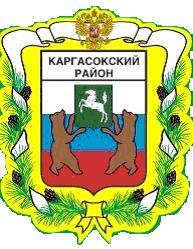 МУНИЦИПАЛЬНОЕ ОБРАЗОВАНИЕ «Каргасокский район»ТОМСКАЯ ОБЛАСТЬАДМИНИСТРАЦИЯ КАРГАСОКСКОГО РАЙОНААдминистрация Каргасокского района постановляет: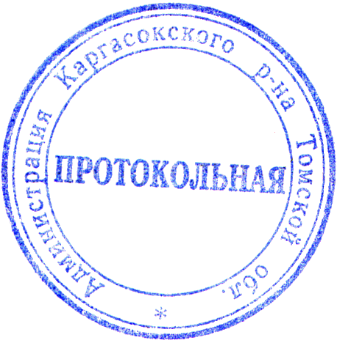 Глава Каргасокского района                                                                         А.П.АщеуловТ.В.Андрейчук8(38253)21195ПОСТАНОВЛЕНИЕПОСТАНОВЛЕНИЕПОСТАНОВЛЕНИЕ15.06.2021№ 144 с. Каргасокс. КаргасокО внесении изменений в постановление Администрации Каргасокского района от 22.04.2021 №104 «Об утверждения Порядка предоставления субсидии на возмещение затрат юридическим лицам (за исключением субсидий государственным (муниципальным) учреждениям), индивидуальным предпринимателям, физическим лицам, осуществляющим организацию воздушных перевозок граждан в границах муниципального образования «Каргасокский район»В целях совершенствования нормативно правового актаВ целях совершенствования нормативно правового акта1. Пункт 2 Постановления Администрации Каргасокского района от 22.04.2021 года №104 «Об утверждении Порядка предоставления субсидии на возмещение затрат юридическим лицам (за исключением субсидий государственным (муниципальным) учреждениям), индивидуальным предпринимателям, физическим лицам, осуществляющим организацию воздушных перевозок граждан в границах муниципального образования «Каргасокский район» (далее -Постановление) изложить в новой редакции:«2. Признать утратившим силу:- пункт 1 постановления Администрации Каргасокского района от 06.06.2017 №147 «Об утверждении Порядка предоставления субсидий юридическим лицам (за исключением субсидий государственным (муниципальным) учреждениям), индивидуальным предпринимателям, физическим лицам, осуществляющим организацию воздушных перевозок населения между поселениями в границах муниципального образования «Каргасокский район», признании утратившими силу отдельных постановлений Администрации Каргасокского района»;- постановление Администрации Каргасокского района от 09.01.2020 №1 «О внесении изменений в постановление Администрации Каргасокского района от 06.06.2017г №147 «Об утверждении Порядка предоставления субсидий юридическим лицам (за исключением субсидий государственным (муниципальным) учреждениям), индивидуальным предпринимателям, физическим лицам, осуществляющим организацию воздушных перевозок населения между поселениями в границах муниципального образования «Каргасокский район», признании утратившими силу отдельных постановлений Администрации Каргасокского района»»;- постановление Администрации Каргасокского района от 11.06.2020 №115 «О внесении изменений в постановление Администрации Каргасокского района от 06.06.2017г №147 «Об утверждении Порядка предоставления субсидий юридическим лицам (за исключением субсидий государственным (муниципальным) учреждениям), индивидуальным предпринимателям, физическим лицам, осуществляющим организацию воздушных перевозок населения между поселениями в границах муниципального образования «Каргасокский район», признании утратившими силу отдельных постановлений Администрации Каргасокского района».2.  Постановление дополнить пунктом 3 следующего содержания:«3. Соглашения о предоставлении субсидии из районного бюджета в целях возмещения затрат непосредственно связанных с организацией воздушных перевозок населения между поселениями в границах муниципального образования «Каргасокский район» , заключенные в соответствии с Постановлением Администрации Каргасокского района от 06.06.2017г № 147 «Об утверждении Порядка предоставления субсидий юридическим лицам (за исключением субсидий государственным (муниципальным) учреждениям), индивидуальным предпринимателям, физическим лицам, осуществляющим организацию воздушных перевозок населения между поселениями в границах муниципального образования «Каргасокский район», признании утратившими силу отдельных постановлений Администрации Каргасокского района», считать действительным до 31.12.2021 года.».3. Настоящее постановление вступает в силу после его официального опубликования в установленном порядке.1. Пункт 2 Постановления Администрации Каргасокского района от 22.04.2021 года №104 «Об утверждении Порядка предоставления субсидии на возмещение затрат юридическим лицам (за исключением субсидий государственным (муниципальным) учреждениям), индивидуальным предпринимателям, физическим лицам, осуществляющим организацию воздушных перевозок граждан в границах муниципального образования «Каргасокский район» (далее -Постановление) изложить в новой редакции:«2. Признать утратившим силу:- пункт 1 постановления Администрации Каргасокского района от 06.06.2017 №147 «Об утверждении Порядка предоставления субсидий юридическим лицам (за исключением субсидий государственным (муниципальным) учреждениям), индивидуальным предпринимателям, физическим лицам, осуществляющим организацию воздушных перевозок населения между поселениями в границах муниципального образования «Каргасокский район», признании утратившими силу отдельных постановлений Администрации Каргасокского района»;- постановление Администрации Каргасокского района от 09.01.2020 №1 «О внесении изменений в постановление Администрации Каргасокского района от 06.06.2017г №147 «Об утверждении Порядка предоставления субсидий юридическим лицам (за исключением субсидий государственным (муниципальным) учреждениям), индивидуальным предпринимателям, физическим лицам, осуществляющим организацию воздушных перевозок населения между поселениями в границах муниципального образования «Каргасокский район», признании утратившими силу отдельных постановлений Администрации Каргасокского района»»;- постановление Администрации Каргасокского района от 11.06.2020 №115 «О внесении изменений в постановление Администрации Каргасокского района от 06.06.2017г №147 «Об утверждении Порядка предоставления субсидий юридическим лицам (за исключением субсидий государственным (муниципальным) учреждениям), индивидуальным предпринимателям, физическим лицам, осуществляющим организацию воздушных перевозок населения между поселениями в границах муниципального образования «Каргасокский район», признании утратившими силу отдельных постановлений Администрации Каргасокского района».2.  Постановление дополнить пунктом 3 следующего содержания:«3. Соглашения о предоставлении субсидии из районного бюджета в целях возмещения затрат непосредственно связанных с организацией воздушных перевозок населения между поселениями в границах муниципального образования «Каргасокский район» , заключенные в соответствии с Постановлением Администрации Каргасокского района от 06.06.2017г № 147 «Об утверждении Порядка предоставления субсидий юридическим лицам (за исключением субсидий государственным (муниципальным) учреждениям), индивидуальным предпринимателям, физическим лицам, осуществляющим организацию воздушных перевозок населения между поселениями в границах муниципального образования «Каргасокский район», признании утратившими силу отдельных постановлений Администрации Каргасокского района», считать действительным до 31.12.2021 года.».3. Настоящее постановление вступает в силу после его официального опубликования в установленном порядке.1. Пункт 2 Постановления Администрации Каргасокского района от 22.04.2021 года №104 «Об утверждении Порядка предоставления субсидии на возмещение затрат юридическим лицам (за исключением субсидий государственным (муниципальным) учреждениям), индивидуальным предпринимателям, физическим лицам, осуществляющим организацию воздушных перевозок граждан в границах муниципального образования «Каргасокский район» (далее -Постановление) изложить в новой редакции:«2. Признать утратившим силу:- пункт 1 постановления Администрации Каргасокского района от 06.06.2017 №147 «Об утверждении Порядка предоставления субсидий юридическим лицам (за исключением субсидий государственным (муниципальным) учреждениям), индивидуальным предпринимателям, физическим лицам, осуществляющим организацию воздушных перевозок населения между поселениями в границах муниципального образования «Каргасокский район», признании утратившими силу отдельных постановлений Администрации Каргасокского района»;- постановление Администрации Каргасокского района от 09.01.2020 №1 «О внесении изменений в постановление Администрации Каргасокского района от 06.06.2017г №147 «Об утверждении Порядка предоставления субсидий юридическим лицам (за исключением субсидий государственным (муниципальным) учреждениям), индивидуальным предпринимателям, физическим лицам, осуществляющим организацию воздушных перевозок населения между поселениями в границах муниципального образования «Каргасокский район», признании утратившими силу отдельных постановлений Администрации Каргасокского района»»;- постановление Администрации Каргасокского района от 11.06.2020 №115 «О внесении изменений в постановление Администрации Каргасокского района от 06.06.2017г №147 «Об утверждении Порядка предоставления субсидий юридическим лицам (за исключением субсидий государственным (муниципальным) учреждениям), индивидуальным предпринимателям, физическим лицам, осуществляющим организацию воздушных перевозок населения между поселениями в границах муниципального образования «Каргасокский район», признании утратившими силу отдельных постановлений Администрации Каргасокского района».2.  Постановление дополнить пунктом 3 следующего содержания:«3. Соглашения о предоставлении субсидии из районного бюджета в целях возмещения затрат непосредственно связанных с организацией воздушных перевозок населения между поселениями в границах муниципального образования «Каргасокский район» , заключенные в соответствии с Постановлением Администрации Каргасокского района от 06.06.2017г № 147 «Об утверждении Порядка предоставления субсидий юридическим лицам (за исключением субсидий государственным (муниципальным) учреждениям), индивидуальным предпринимателям, физическим лицам, осуществляющим организацию воздушных перевозок населения между поселениями в границах муниципального образования «Каргасокский район», признании утратившими силу отдельных постановлений Администрации Каргасокского района», считать действительным до 31.12.2021 года.».3. Настоящее постановление вступает в силу после его официального опубликования в установленном порядке.1. Пункт 2 Постановления Администрации Каргасокского района от 22.04.2021 года №104 «Об утверждении Порядка предоставления субсидии на возмещение затрат юридическим лицам (за исключением субсидий государственным (муниципальным) учреждениям), индивидуальным предпринимателям, физическим лицам, осуществляющим организацию воздушных перевозок граждан в границах муниципального образования «Каргасокский район» (далее -Постановление) изложить в новой редакции:«2. Признать утратившим силу:- пункт 1 постановления Администрации Каргасокского района от 06.06.2017 №147 «Об утверждении Порядка предоставления субсидий юридическим лицам (за исключением субсидий государственным (муниципальным) учреждениям), индивидуальным предпринимателям, физическим лицам, осуществляющим организацию воздушных перевозок населения между поселениями в границах муниципального образования «Каргасокский район», признании утратившими силу отдельных постановлений Администрации Каргасокского района»;- постановление Администрации Каргасокского района от 09.01.2020 №1 «О внесении изменений в постановление Администрации Каргасокского района от 06.06.2017г №147 «Об утверждении Порядка предоставления субсидий юридическим лицам (за исключением субсидий государственным (муниципальным) учреждениям), индивидуальным предпринимателям, физическим лицам, осуществляющим организацию воздушных перевозок населения между поселениями в границах муниципального образования «Каргасокский район», признании утратившими силу отдельных постановлений Администрации Каргасокского района»»;- постановление Администрации Каргасокского района от 11.06.2020 №115 «О внесении изменений в постановление Администрации Каргасокского района от 06.06.2017г №147 «Об утверждении Порядка предоставления субсидий юридическим лицам (за исключением субсидий государственным (муниципальным) учреждениям), индивидуальным предпринимателям, физическим лицам, осуществляющим организацию воздушных перевозок населения между поселениями в границах муниципального образования «Каргасокский район», признании утратившими силу отдельных постановлений Администрации Каргасокского района».2.  Постановление дополнить пунктом 3 следующего содержания:«3. Соглашения о предоставлении субсидии из районного бюджета в целях возмещения затрат непосредственно связанных с организацией воздушных перевозок населения между поселениями в границах муниципального образования «Каргасокский район» , заключенные в соответствии с Постановлением Администрации Каргасокского района от 06.06.2017г № 147 «Об утверждении Порядка предоставления субсидий юридическим лицам (за исключением субсидий государственным (муниципальным) учреждениям), индивидуальным предпринимателям, физическим лицам, осуществляющим организацию воздушных перевозок населения между поселениями в границах муниципального образования «Каргасокский район», признании утратившими силу отдельных постановлений Администрации Каргасокского района», считать действительным до 31.12.2021 года.».3. Настоящее постановление вступает в силу после его официального опубликования в установленном порядке.